危険性又は有害性の特定標準モデル元請確認欄作 業 名人工ブロック積工法による作業使用設備・機械・仮設電気・油圧ショベル（バックホウ）・ダンプトラック・ブルドーザ・ローラ・移動式クレーン施工会社名使用工具・機器・バイブレーター・玉掛用具・ブロック積つり具・ランマ・プレート・水中ポンプ・シュート・掘削用工具・型枠用工具・鳶用工具工　法　等安全設備・保護具・保護帽（墜落・転落用）・保護メガネ・保護手袋・防振手袋・安全帯・安全靴・法面表示ポール・単管バリケード・カラーコーン（バー）・昇降階段・トラロープ・各種標識工　事　名使用資材・間知ブロック・基礎、裏込砕石・生コンクリート・水抜パイプ・路盤用砕石・敷鉄板・手すり用単管・カラーコーン・Ａ型バリケード・裏型枠・ブロック積用足場ブラケット・はしご・足場板・シュート・基礎型枠作業期間令和　　年　　月　　日 ～ 令和　　年　　月　　日作業に必要な資格と配置予定者・移動式クレーン運転士：　　　　　　　　　　　　　・ローラ運転の業務特別教育修了者：・足場の組立て等作業主任者：　　　　　　　　　　　・大型自動車運転免許者：・地山の掘削作業主任者：・車両系建設機械（整地・運搬・積込み用及び掘削用）運転技能講習修了者：・玉掛技能講習修了者：担当職長名作業に必要な資格と配置予定者・移動式クレーン運転士：　　　　　　　　　　　　　・ローラ運転の業務特別教育修了者：・足場の組立て等作業主任者：　　　　　　　　　　　・大型自動車運転免許者：・地山の掘削作業主任者：・車両系建設機械（整地・運搬・積込み用及び掘削用）運転技能講習修了者：・玉掛技能講習修了者：作成年月日令和　　年　　月　　日作成施工会社・関係者周知記録（サイン）令和　　年　　月　　日改訂年月日令和　　年　　月　　日改訂施工会社・関係者周知記録（サイン）令和　　年　　月　　日作成責任者打合せ事項確認事項等評価危険有害要因の評価基準危険度６抜本的な対応が必要５５即座に対策が必要４４何らかの対策が必要３３現時点で対策の必要なし２２極めて小さい（受け入れ可能）１安全対策の評価効　果実現性効　果実現性大中小安全対策の評価効　果実現性効　果実現性大中小安全対策の評価効　果実現性効　果実現性３２１安全対策の評価困　難３６５４安全対策の評価努力すれば可能２５４３安全対策の評価可　能１４３２評価危険有害要因の評価基準危険度６極めて大きい（受け入れ不可能）５５かなり大きい（受け入れ不可能）４４中程度（受け入れ可能）３３小さい(許容範囲内)２２極めて小さい（受け入れ可能）１危険の見積り重大性可能性重大性可能性極めて重大(死亡・障害)重　大大けが(休業４日以上)軽微打撲・切傷(休業３日以下)危険の見積り重大性可能性重大性可能性極めて重大(死亡・障害)重　大大けが(休業４日以上)軽微打撲・切傷(休業３日以下)危険の見積り重大性可能性重大性可能性３２１危険の見積り発生の確率は高い（半年に１回程度）３６５４危険の見積り時々発生する（２～３年に１回程度）２５４３危険の見積り発生の確率は低い（５年以上に１回程度）１４３２作業工程作業の順序危険性又は有害性の特定危険性又は有害性の特定危険の見積り危険の見積り危険の見積り危険の見積りリスク低減措置危険性又は有害性に接する人安全対策の評価安全対策の評価安全対策の評価安全対策の評価備　　　考作業工程作業の順序危険性又は有害性の特定危険性又は有害性の特定可能性重大性評　価危険度リスク低減措置危険性又は有害性に接する人実効性効　果評　価危険度備　　　考１　準備１）作業開始前の安全・ミーティング・作業内容、リスクの確認・作業内容、リスクの確認・作業内容に伴う危険予知を実施する全員ツールボックスミーティング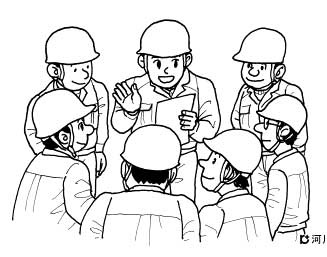 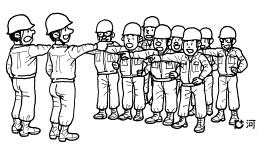 １　準備２）作業開始前の点検（建設機械関係）・整備不良による危険・整備不良による危険・作業開始前点検を行い、記録するオペレーターツールボックスミーティング１　準備３）仮設施設・掘削箇所の確認（地山・法面関係）・地山の状態が不安定・地山の状態が不安定・作業開始前点検を行い、記録する職長作業者ツールボックスミーティング１　準備３）仮設施設・掘削箇所の確認（地山・法面関係）・地山の状態が不安定・地山の状態が不安定・地山の安定勾配を確保する職長ツールボックスミーティング１　準備３）仮設施設・掘削箇所の確認（地山・法面関係）・昇降階段・手すりの不備・昇降階段・手すりの不備・昇降階段（はしご）の安全基準を守る職長ツールボックスミーティング１　準備３）仮設施設・掘削箇所の確認（地山・法面関係）・昇降階段・手すりの不備・昇降階段・手すりの不備・昇降設備を設ける職長ツールボックスミーティング１　準備建設機械の作業開始前の点検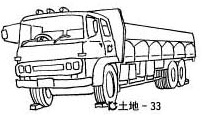 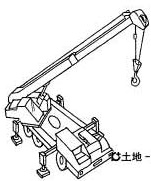 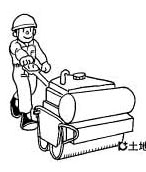 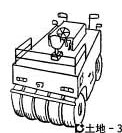 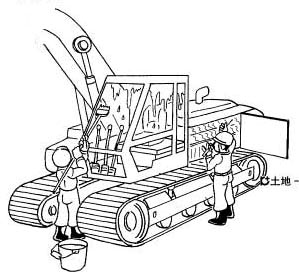 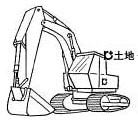 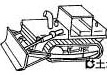 建設機械の作業開始前の点検地山・昇降設備の作業開始前点検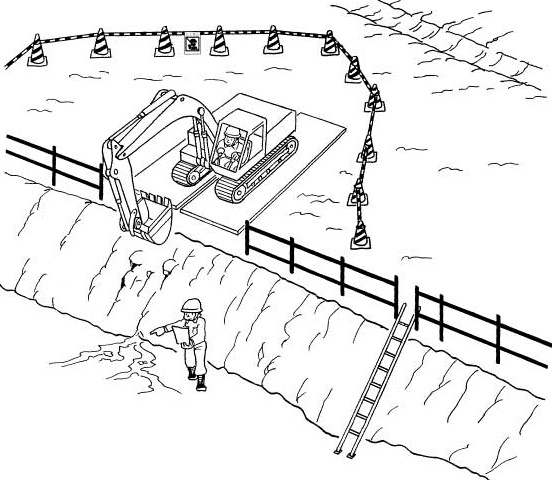 地山・昇降設備の作業開始前点検地山・昇降設備の作業開始前点検地山・昇降設備の作業開始前点検地山・昇降設備の作業開始前点検地山・昇降設備の作業開始前点検地山・昇降設備の作業開始前点検地山・昇降設備の作業開始前点検地山・昇降設備の作業開始前点検地山・昇降設備の作業開始前点検地山・昇降設備の作業開始前点検ツールボックスミーティング作業工程作業の順序危険性又は有害性の特定危険の見積り危険の見積り危険の見積り危険の見積り危険の見積りリスク低減措置危険性又は有害性に接する人安全対策の評価安全対策の評価安全対策の評価安全対策の評価備　　　考作業工程作業の順序危険性又は有害性の特定可能性重大性重大性評　価危険度リスク低減措置危険性又は有害性に接する人実効性効　果評　価危険度備　　　考２　進入路１）進入路築造・油圧ショベル（バックホウ）の法肩から転落・法肩では誘導者を配置し、適正に誘導をする誘導者油圧ショベル（バックホウ）走行及び運転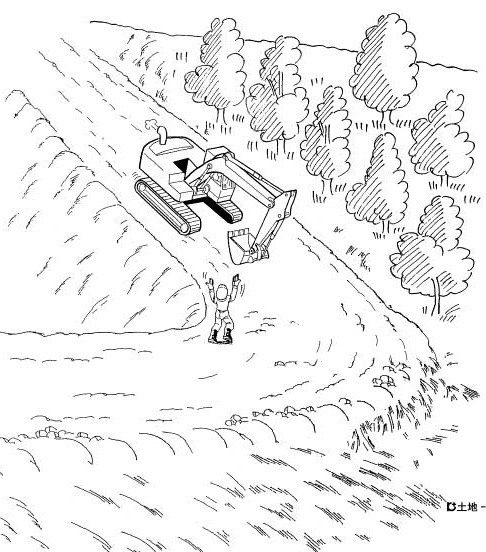 ２　進入路１）進入路築造・油圧ショベル（バックホウ）の斜面から転落・斜路ではキャタピラを斜面に直角にし走行するオペレーター油圧ショベル（バックホウ）走行及び運転２　進入路１）進入路築造・油圧ショベル（バックホウ）の斜面から転落・斜面上では旋回しないオペレーター油圧ショベル（バックホウ）走行及び運転２　進入路１）進入路築造・キャタピラが地面に潜込む・油圧ショベル（バックホウ）の足場の軟弱層の確認をする職長オペレーター油圧ショベル（バックホウ）走行及び運転２　進入路２）進入路砕石路盤工・油圧ショベル（バックホウ）と敷均し作業者が接触・油圧ショベル（バックホウ）の作業半径内を立入禁止にする作業者油圧ショベル（バックホウ）走行及び運転２　進入路２）進入路砕石路盤工・油圧ショベル（バックホウ）と敷均し作業者が接触・誘導者の配置作業者油圧ショベル（バックホウ）走行及び運転２　進入路２）進入路砕石路盤工・足元が悪く転がる・動きやすい作業順序を確保する作業者油圧ショベル（バックホウ）走行及び運転２　進入路３）敷き鉄板布設工・布設時に、敷き鉄板とはさまれ・安全靴を着用する作業者油圧ショベル（バックホウ）走行及び運転２　進入路３）敷き鉄板布設工・油圧ショベル（バックホウ）にはさまれ、ひかれる・合図・誘導を徹底する合図者油圧ショベル（バックホウ）走行及び運転２　進入路３）敷き鉄板布設工・敷き鉄板にはさまれる・素手で敷き鉄板を扱わない作業者油圧ショベル（バックホウ）走行及び運転２　進入路油圧ショベル（バックホウ）・ダンプトラック砕石敷均し作業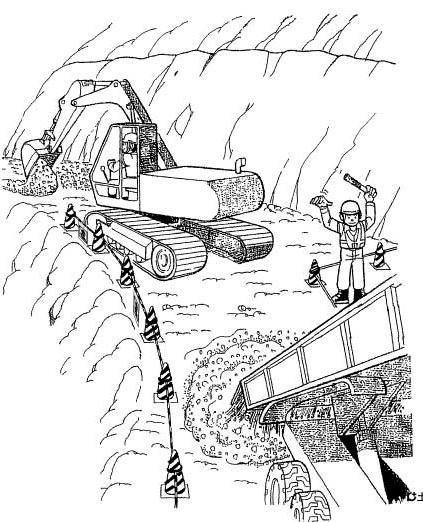 油圧ショベル（バックホウ）・ダンプトラック砕石敷均し作業油圧ショベル（バックホウ）・ダンプトラック砕石敷均し作業油圧ショベル（バックホウ）・ダンプトラック砕石敷均し作業移動式クレーン作業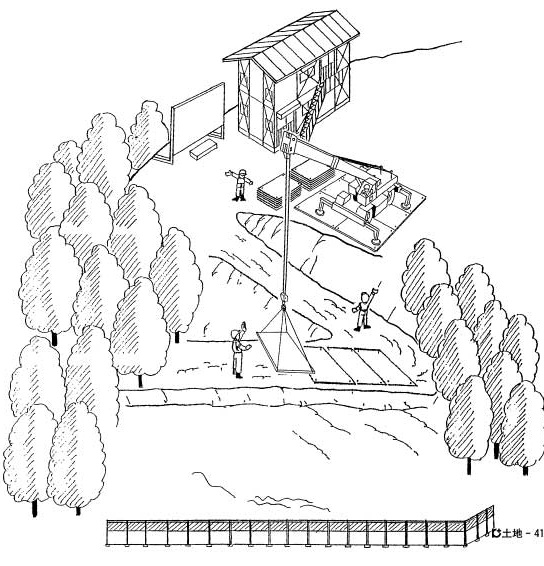 移動式クレーン作業移動式クレーン作業移動式クレーン作業移動式クレーン作業移動式クレーン作業移動式クレーン作業移動式クレーン作業移動式クレーン作業油圧ショベル（バックホウ）走行及び運転作業工程作業の順序危険性又は有害性の特定危険の見積り危険の見積り危険の見積り危険の見積り危険の見積りリスク低減措置危険性又は有害性に接する人安全対策の評価安全対策の評価安全対策の評価安全対策の評価備　　　考作業工程作業の順序危険性又は有害性の特定可能性重大性重大性評　価危険度リスク低減措置危険性又は有害性に接する人実効性効　果評　価危険度備　　　考３　掘削工（続く）１）掘削・積込み・油圧ショベル（バックホウ）に接触・油圧ショベル（バックホウ）の作業半径内を立入禁止にする作業者３　掘削工（続く）１）掘削・積込み・油圧ショベル（バックホウ）に接触・誘導者の配置作業者３　掘削工（続く）１）掘削・積込み・油圧ショベル（バックホウ）の足元が緩み転倒・軟弱な足元は敷き鉄板を敷いて補強する作業主任者３　掘削工（続く）１）掘削・積込み・土砂崩壊・掘削安定勾配を確保する作業主任者３　掘削工（続く）１）掘削・積込み・土砂崩壊・法肩部の水溜まりを無くし、法面への排水を防止する作業主任者３　掘削工（続く）１）掘削・積込み・油圧ショベル（バックホウ）の掘削箇所への転落・キャタピラを斜面に直角にするオペレーター３　掘削工（続く）１）掘削・積込み・はしごからの墜落・適正な昇降設備を設ける職長３　掘削工（続く）２）残土搬出・ダンプトラックと誘導者の接触・ダンプトラックから見える位置で誘導する誘導者３　掘削工（続く）２）残土搬出・場内でダンプトラックが他の車両と衝突・ダンプトラックは、制限速度・運行経路を守る運転者３　掘削工（続く）２）残土搬出・傾斜地に停車したダンプトラックが走り出す・傾斜地に停めない。やむをえず停める時は必ず輪止めをする運転者３　掘削工（続く）２）残土搬出・ダンプが走行してほこりを立てる・乾燥時には走路に散水する職長３　掘削工（続く）油圧ショベル（バックホウ）掘削作業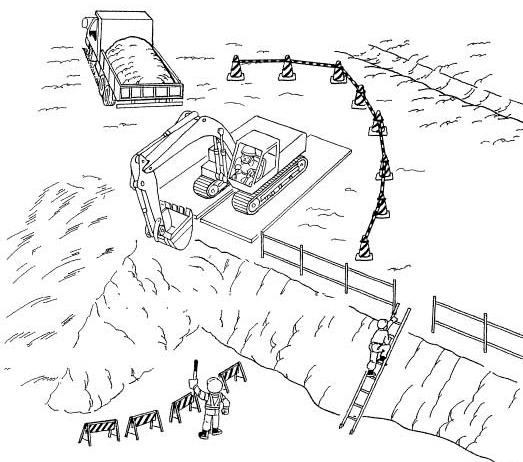 油圧ショベル（バックホウ）掘削作業油圧ショベル（バックホウ）掘削作業油圧ショベル（バックホウ）掘削作業油圧ショベル（バックホウ）残土積込み作業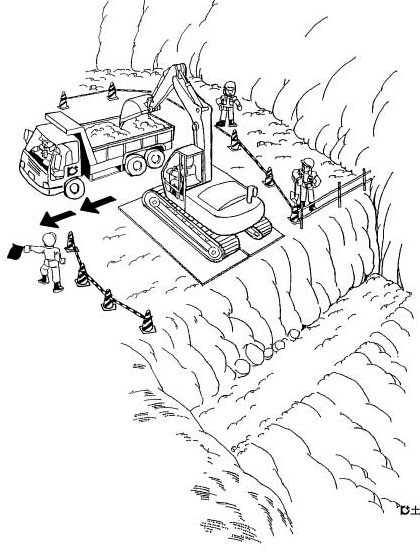 油圧ショベル（バックホウ）残土積込み作業油圧ショベル（バックホウ）残土積込み作業油圧ショベル（バックホウ）残土積込み作業油圧ショベル（バックホウ）残土積込み作業油圧ショベル（バックホウ）残土積込み作業油圧ショベル（バックホウ）残土積込み作業油圧ショベル（バックホウ）残土積込み作業油圧ショベル（バックホウ）残土積込み作業作業工程作業の順序危険性又は有害性の特定危険の見積り危険の見積り危険の見積り危険の見積りリスク低減措置危険性又は有害性に接する人安全対策の評価安全対策の評価安全対策の評価安全対策の評価備　　　考作業工程作業の順序危険性又は有害性の特定可能性重大性評　価危険度リスク低減措置危険性又は有害性に接する人実効性効　果評　価危険度備　　　考（続き）３）床付け掘削・床付け作業者が油圧ショベル（バックホウ）に接触・油圧ショベル（バックホウ）の作業半径内を立入禁止にする作業者基礎砕石人力敷均し作業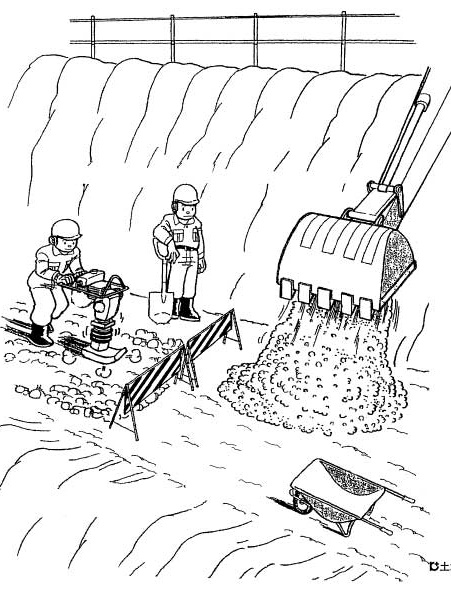 （続き）３）床付け掘削・床付け作業者が油圧ショベル（バックホウ）に接触・誘導者の配置作業者基礎砕石人力敷均し作業（続き）３）床付け掘削・浮石の落下・作業開始前に地山の点検を行い、浮石を撤去する職長基礎砕石人力敷均し作業（続き）３）床付け掘削・ぬかるみに足を取られる・足場の排水を整備し、足元をよくする作業者基礎砕石人力敷均し作業（続き）４）排水工・ショートした水中ポンプで感電・分電盤のアース・水中ポンプの電線には、アース線を取る職長基礎砕石人力敷均し作業（続き）４）排水工・ショートした水中ポンプで感電・分電盤での行先表示をする職長基礎砕石人力敷均し作業（続き）床付け掘削作業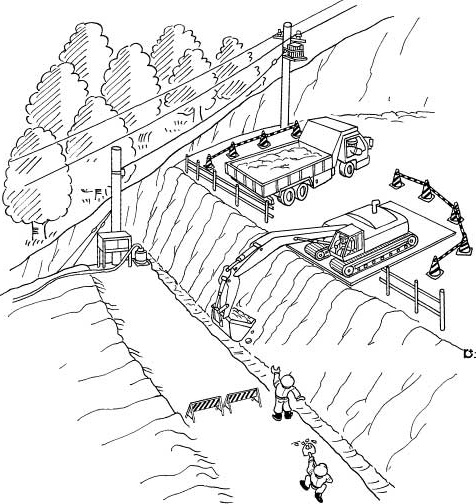 床付け掘削作業床付け掘削作業床付け掘削作業床付け掘削作業床付け掘削作業床付け掘削作業床付け掘削作業床付け掘削作業床付け掘削作業床付け掘削作業床付け掘削作業基礎砕石人力敷均し作業４　基礎工（続く）１）基礎砕石敷均し・油圧ショベル（バックホウ）に接触・油圧ショベル（バックホウ）による砕石小運搬時は立入禁止にする作業者基礎砕石人力敷均し作業４　基礎工（続く）２）基礎砕石転圧・ランマ、プレートで足を打つ・安全靴を着用する作業者基礎砕石人力敷均し作業４　基礎工（続く）３）基礎型枠組立て・はしごからの墜落・物を持ってはしごを昇降しない作業者基礎砕石人力敷均し作業４　基礎工（続く）３）基礎型枠組立て・型枠材料を荷おろし中、荷が振れて接触・資材のつり込みは足元を確認するオペレーター基礎砕石人力敷均し作業４　基礎工（続く）３）基礎型枠組立て・型枠材料を荷おろし中、荷が振れて接触・油圧ショベル（バックホウ）の用途外使用を禁止するオペレーター基礎砕石人力敷均し作業４　基礎工（続く）４）コンクリート打設工（シュート打ち）・コンクリートミキサー車のバック運転に接触・誘導者を配置して、オペレーターの見える位置で合図する誘導者４　基礎工（続く）４）コンクリート打設工（シュート打ち）・法肩や法面から転げ落ちる作業者作業工程作業の順序危険性又は有害性の特定危険の見積り危険の見積り危険の見積り危険の見積りリスク低減措置危険性又は有害性に接する人安全対策の評価安全対策の評価安全対策の評価安全対策の評価備　　　考作業工程作業の順序危険性又は有害性の特定可能性重大性評　価危険度リスク低減措置危険性又は有害性に接する人実効性効　果評　価危険度備　　　考（続き）５）コンクリート打設工（油圧ショベル（バックホウ）のバケット打ち）・作業者が油圧ショベル（バックホウ）に接触・油圧ショベル（バックホウ）作業半径内を立入禁止にする作業者人力ブロック積作業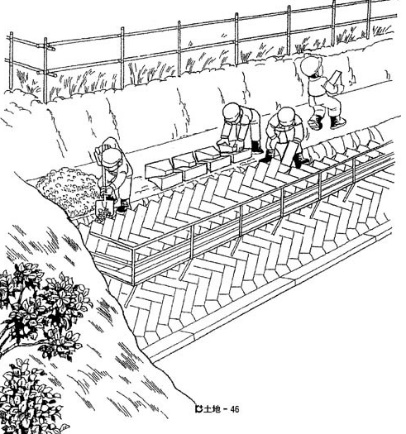 コンクリート打設工（シュート打ち）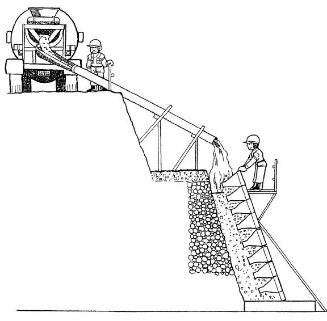 目地詰め作業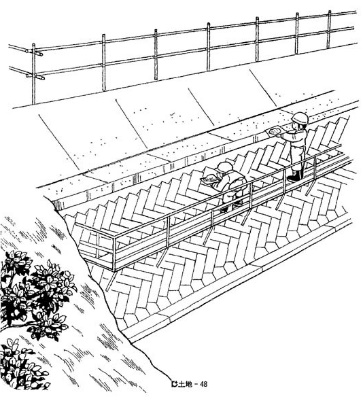 （続き）５）コンクリート打設工（油圧ショベル（バックホウ）のバケット打ち）・作業者が油圧ショベル（バックホウ）に接触・用途外使用に該当するので作業計画・作業指示書で指示する職長人力ブロック積作業コンクリート打設工（シュート打ち）目地詰め作業（続き）５）コンクリート打設工（油圧ショベル（バックホウ）のバケット打ち）・作業者が油圧ショベル（バックホウ）に接触・合図者の配置職長人力ブロック積作業コンクリート打設工（シュート打ち）目地詰め作業５　ブロック積工１）ブロックを仮置きする・ブロックが落下・ブロックをつる専用つり具の作業開始前点検を実施する玉掛者人力ブロック積作業コンクリート打設工（シュート打ち）目地詰め作業５　ブロック積工１）ブロックを仮置きする・ブロックを荷おろしの際に指をはさむ・つり荷は安定した場所に置く玉掛者人力ブロック積作業コンクリート打設工（シュート打ち）目地詰め作業５　ブロック積工２）ブロック積・ブロック積前面に墜落・高さ２ｍ以上では、ブロック積用足場を設置する職長人力ブロック積作業コンクリート打設工（シュート打ち）目地詰め作業５　ブロック積工２）ブロック積・指をはさむ・足元を確保する作業者人力ブロック積作業コンクリート打設工（シュート打ち）目地詰め作業５　ブロック積工３）裏込砕石の投入・油圧ショベル（バックホウ）のバケットに接触・油圧ショベル（バックホウ）にて砕石投入時は、作業半径内を立入禁止にする作業者人力ブロック積作業コンクリート打設工（シュート打ち）目地詰め作業５　ブロック積工４）裏型枠の組立て・裏型枠を固定する控えを打つ時手を打つ・裏型枠の控えは確実に固定してから釘を打つ作業者人力ブロック積作業コンクリート打設工（シュート打ち）目地詰め作業５　ブロック積工５）コンクリート打設工（シュート打ち）・掘削部へコンクリートミキサー車が転落・コンクリートミキサー車は、法肩から１ｍ以上離すオペレーター人力ブロック積作業コンクリート打設工（シュート打ち）目地詰め作業５　ブロック積工６）コンクリート打設工（油圧ショベル（バックホウ）のバケット打ち）・油圧ショベル（バックホウ）のバケットに接触・油圧ショベル（バックホウ）のバケットが静止してからコンクリートを取込む作業者人力ブロック積作業コンクリート打設工（シュート打ち）目地詰め作業５　ブロック積工６）コンクリート打設工（油圧ショベル（バックホウ）のバケット打ち）・油圧ショベル（バックホウ）のバケットに接触・用途外使用に該当するので作業計画・作業指示書で指示する職長人力ブロック積作業コンクリート打設工（シュート打ち）目地詰め作業６　目地工１）目地を詰める・はしごから墜落・物を持ってはしごを昇降しない作業者人力ブロック積作業コンクリート打設工（シュート打ち）目地詰め作業６　目地工１）目地を詰める・はしごから墜落・ブロック積用足場を設置する職長人力ブロック積作業コンクリート打設工（シュート打ち）目地詰め作業７　盛土工（続く）１）運搬作業・ダンプトラックが法肩から転落する・法肩部では誘導者の指示に従ってバックする運転者人力ブロック積作業コンクリート打設工（シュート打ち）目地詰め作業７　盛土工（続く）１）運搬作業・誘導者がバックするダンプトラックにひかれる・誘導者はダンプトラックから見える場所に立つ誘導者人力ブロック積作業コンクリート打設工（シュート打ち）目地詰め作業７　盛土工（続く）２）盛土作業・法面作業者が油圧ショベル（バックホウ）に接触・油圧ショベル（バックホウ）の作業半径内を立入禁止にする作業者人力ブロック積作業コンクリート打設工（シュート打ち）目地詰め作業７　盛土工（続く）２）盛土作業・油圧ショベル（バックホウ）の転倒・法肩部では誘導者の指示で作業するオペレーター人力ブロック積作業コンクリート打設工（シュート打ち）目地詰め作業７　盛土工（続く）３）転圧作業・ローラが法肩から転倒・法肩部の作業は誘導者の指示で作業するオペレーター人力ブロック積作業コンクリート打設工（シュート打ち）目地詰め作業７　盛土工（続く）３）転圧作業・プレート作業者がローラにひかれる・輻輳作業の時は誘導者を配置して作業する職長人力ブロック積作業コンクリート打設工（シュート打ち）目地詰め作業作業工程作業の順序危険性又は有害性の特定危険の見積り危険の見積り危険の見積り危険の見積りリスク低減措置危険性又は有害性に接する人安全対策の評価安全対策の評価安全対策の評価安全対策の評価備　　　考作業工程作業の順序危険性又は有害性の特定可能性重大性評　価危険度リスク低減措置危険性又は有害性に接する人実効性効　果評　価危険度備　　　考（続き）ローラ転圧作業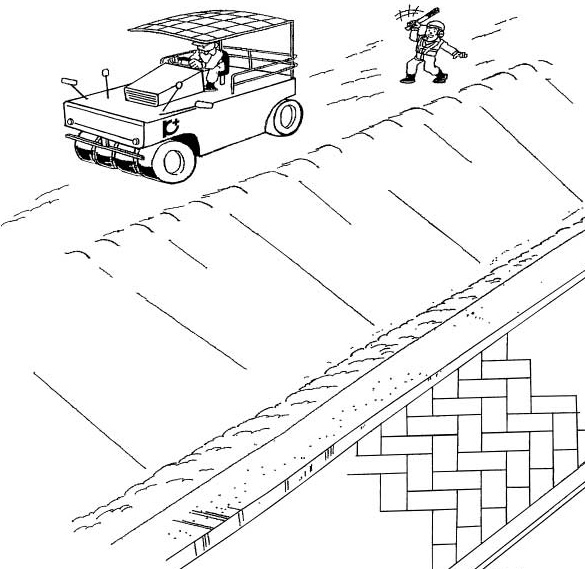 ローラ転圧作業ローラ転圧作業ローラ転圧作業ローラ転圧作業ローラ転圧作業ローラ転圧作業ローラ転圧作業ローラ転圧作業ローラ転圧作業ローラ転圧作業ローラ転圧作業油圧ショベル（バックホウ）での資材片付け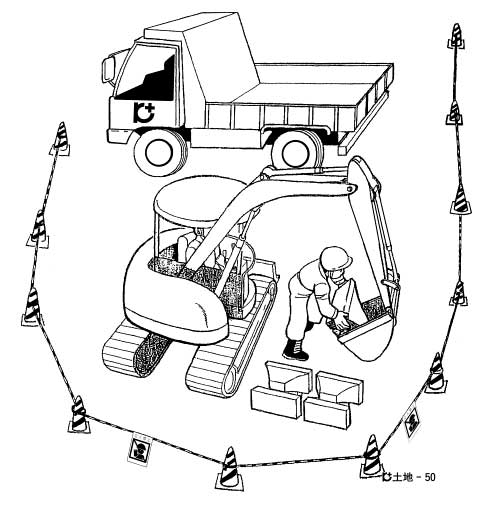 ８　法面工１）法面整形・法面から滑り、ブロック積から墜落・法肩から親綱を張り安全帯を使用する作業者油圧ショベル（バックホウ）での資材片付け８　法面工１）法面整形・油圧ショベル（バックホウ）に接触・法面整形工は油圧ショベル（バックホウ）作業範囲内を立入禁止にする作業者油圧ショベル（バックホウ）での資材片付け８　法面工２）法面吹付け・法面から滑り、ブロック積から墜落・法肩から親綱を張り安全帯を使用する作業者油圧ショベル（バックホウ）での資材片付け８　法面工２）法面吹付け・法面から滑り、ブロック積から墜落・プラント運転と法面工との合図を確認する職長油圧ショベル（バックホウ）での資材片付け９　片付け１）残材の整理・法面から滑り、ブロック積から墜落・資材を手に持って法面を歩かない作業者油圧ショベル（バックホウ）での資材片付け９　片付け２）機械・工具・資材の片付け・油圧ショベル（バックホウ）に接触・油圧ショベル（バックホウ）旋回時及び走行時は周囲を立入禁止にするオペレーター油圧ショベル（バックホウ）での資材片付け９　片付け２）機械・工具・資材の片付け・誤った操作で油圧ショベル（バックホウ）と接触・資材等をバケットに積む時は、バケットを降下し、エンジンを停止するオペレーター油圧ショベル（バックホウ）での資材片付け